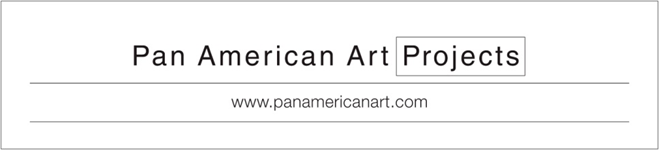 274 NE 67TH Street, Miami, FL 33138305.751.2550ZAIDA DEL RIO 1954	 Born Guadalupe, Las Villas, CubaCurrently lives and works in Havana, CubaEDUCATION19881989 Fellowship to study engraving in metal. L’Ecole de Beaux Arts, Paris, France19821987 Instituto Superior de Arte (ISA), Havana, Cuba19711974 Escuela Nacional de Arte (ENA), Havana, Cuba19671971 Escuela de Arte de Cienfuegos, Cienfuegos, CubaOTHERS1979ca.1981 Ceramics decoration works with Dr. Rodríguez de la Cruz. Taller de Cerámica, Santiago de las Vegas, Havana, Cuba19741979 Professor of Engraving. Escuela Provincial de Arte, Santa Clara,  Cuba [197] Member. Taller Experimental de Gráfica (TEG), Havana, Cuba1979[198?]Instructor of Drawing and Design. Escuela Elemental de Artes Plásticas 23 y C, Havana, CubaSELECTED SOLO EXHIBITIONS2010La danza cósmica de Shiva. Casa del Alba, Havana, Cuba.2006Reinas de Corazones. Museo Nacional de Bellas Artes,  Havana, Cuba.2001 Rituals: photographs. Estudio los Oficios Gallery, Havana, Cuba.1998Dibujos y pinturas. Galería Shimizu-Shizuoka, JapanObras en papel. Galería Aquelarre, San Pedro de Alcántara, Málaga, Spain1997Corazón de cristal. Galería La Acacia, Havana, CubaLa pasión árabe. Galería Unión Arabe de Cuba, Havana, Cuba La tierra hechizada. Zaida del Río. Sala de Arte 1-2-9-3 de la Universidad de Alcalá, Alcalá de Henares, Spain1996¿Y por qué yo? Zaida del Río. EstudioGalería Calle Oficios, Havana, Cuba1995Colección de Primavera. Hotel Inglaterra, Havana, Cuba1994Paisajes. Galería La Acacia, Havana, CubaWeek of Cuban Culture. Martinique, France1993Herencia clásica. Museo del Carmen, Mexico City, MexicoDibujos. Galleria Via Longa, Florence, Italy1992En luna creciente. Galería La Acacia, Havana, CubaDrawings. Cavin Morris Gallery, New York, U.S.A.1991Otra rama del fuego. Museo Nacional, Castillo de la Real Fuerza, Havana, CubaSeis maneras de abandonar un amor. Cuarta Bienal de La Habana. Centro Provincial de Artes Plásticas y Diseño, Havana, CubaRefranes de registro. Zaida del Río. 21a. Bienal de Sao Paulo. Galería Evasión, Sao Paulo, Brasil1990Zaida del Río. Fragmentos inconclusos. París 1989. Galería de Arte Domingo Ravenet, Havana, CubaObras recientes de Zaida del Río/Gustavo Acosta. Ninart Centro de Cultura, Mexico City, Mexico1989Sobre el amor. Exposition Personnelle de Zaida del Rio. 2e Festival de Culture CubaineBordeaux . Château Génicart à Lormont, Bordeaux, FranceZaida del Río. Dessins . Galerie Bernanos, Paris, France1988Corazonadas. Dibujos de Zaida del Río. Galería Centro Wifredo Lam, Havana, CubaOraciones populares. Cátedra Padre Félix Varela, Seminario San Carlos y San Ambrosio, Havana, CubaThe Angel’s Signal. Centro Internazional della Grafica, Rome, ItalySueños de Barcelona en la muerte de Dalí. Galería G, Barcelona, Spain1987Zaida del Río. El artista del mes. Museo Nacional de Bellas Artes, Havana, CubaRostros y pajáros. Zaida del Río. Galería Habana, Havana, CubaOraciones populares. Dibujos de Zaida del Río. Museo de la Ciudad, Palacio de los Capitanes Generales, Havana, CubaDrawings of Frómeta and Zaida del Río. Mongolia, Viet Nam, Korea1985Conversaciones. Galería Habana, Havana, Cuba1984De rocío y de humo. Ilustraciones. Galería Plaza Vieja, Fondo Cubano de Bienes Culturales, Havana, Cuba1983Zaida del Río. Cerámicas y grabados. Sala Transitoria, Museo Provincial de Villa Clara, Santa Clara, Villa Clara, Cuba1982Zaida del Río. Enfermedad de caballos. Exposición de Dibujos. Galería Habana, Havana, Cuba Dos jóvenes cubanos. Grabados y dibujos (Zaida del Río/Rafael Panec). Galería AgoraFonapas, Tabasco, Mexico1981Venturas criollas. Exposición de dibujos y Cerámicas de Zaida del Río. Pequeño Salón, Museo Nacional de Bellas Artes, Havana, Cuba1980Dibujos y litografías de Zaida del Río. Salón de Premiados UNEAC 1979. Galería L, Havana, Cuba1979Apuntes de nuestro campo. Dibujos de Zaida del Río. Galería de La Habana, Havana, Cuba Zaida del Río. Cerámicas y grabados. Sala Transitoria, Museo Provincial de Villa Clara, Villa Clara, Cuba Zaida del Río. Grabados. Galería de Cienfuegos, Cienfuegos, Cuba1978Narraciones de Zaida del Río. Pequeño Salón, Museo Nacional de Bellas Artes, Havana, Cuba1977Exposición grabados. Zaida del Río. Galería de Arte, Sagua la Grande, Las Villas, Cuba Poemas lustrados. Galería Hurón Azul. Unión de Escritores y Artistas de Cuba (UNEAC), Havana, Cuba1976Zaida del Río. Exposición de dibujos y grabados. Galería L, Havana, CubaSELECTED GROUP EXHIBITIONS2002Mujeres artistas contemporáneas. Zeit-Foto Salon, Tokyo, JapanCase Western Reserve. Mather's University Gallery. Cleveland, Ohio 2001Houses of Healing. La Acacia Gallery, Havana, Cuba1998Arte contemporáneo de Cuba. Urasoe Museum, Okinawa. Hillside Forum Daikanyama, Tokyo. Iwaki City Cultural Hall, Iwaki, JapanSiete miradas. Galería Suyú, Havana, Cuba1997Agada Umbo Omode (La fuerza viene de todos). Centro de Desarrollo de las Artes Visuales, Havana, Cuba1996Caribbean & Latin American Fine Art. Jorge M. Sori Fine Art, Coral Gables, FloridaMujer Cubana. Creación, imagen y pensamiento I. Encuentro de Intelectuales y Artistas Cubanas. Galería L, Havana, CubaThe Cuban Art Space First Public Exhibition. Metropolitan Book Center, New York, U.S.A.Estampas cubanas de tres siglos. Museo Nacional de Colombia, Bogota]. Salón Avianca, Barranquilla, Colombia1995Women Beyond Borders. Centro Wifredo Lam, Havana, Cuba. Santa Barbara Contemporary Arts Forum, Santa Barbara, CA., U.S.A.. ICC Contemporary Gallery, Jerusalem, Israel .Kunstlerhaus, Graz, Austria. Centro Wifredo Lam, Havana, CubaLas formas de la Tierra. Galería Buades, Madrid, SpainArte cubano contemporáneo. Museo de Arte Moderno, Santo Domingo, Dominican RepublicDoce cuentos peregrinos. Doce pintores cubanos. Galería Latinoamericana, Casa de las Américas, Havana, Cuba. Escuela de Bellas Artes, Cartagena, Colombia1er. Salón de Arte Cubano Contemporáneo. Museo Nacional de Bellas Artes, Havana, Cuba1994Arte do Momento. Centro Social Gessy Lever, Valinhos. Biblioteca da FURB, Blumenau. Auditório Alceu Amoroso Lima, BrazilArte del momento. Galería Latinoamericana, Casa de las Américas, Havana, CubaUna brecha entre el cielo y la tierra. Quinta Bienal de La Habana. Centro Provincial de Artes Plásticas y Diseño, Havana, CubaCuban Art. The Last Sixty Years. Pan American Art Gallery, Dallas, TexasArte Cubana. Museo Cubano de Arte y Cultura, Miami, FloridaSegunda Bienal de Pintura del Caribe y Centro América. Museo de Arte Moderno, Santo Domingo, Dominican  Republic1993La nube en pantalones. Museo Nacional de Bellas Artes, Havana, Cuba1e Internationale Grafick Biennale. Maastricht Exhibition and Congress Centre (MECC), Maastricht, HollandDibujo, no te olvido. Centro de Desarrollo de las Artes Visuales, Havana, Cuba199230 Aniversario. Taller Experimental de Gráfica. Museo Nacional de Bellas Artes, Havana, CubaColor de Cuba. Pabellón de las Artes, Exposición Universal Sevilla 92, Seville, SpainIV Biennial of Cairo. Cairo, EgyptPrimera Bienal de Pintura del Caribe y Centro América. Museo de Arte Moderno, Santo Domingo, Dominican  RepublicThe Unknown Face of Cuban Art. Northern Center for Contemporary Art, Sunderland, New Castle, United Kingdom1991Ciertas historias de humor. Centro de Desarrollo de las Artes Visuales, Havana, CubaLos cubanos llegaron ya. Ninart Centro de Cultura, Mexico City, MexicoIII Bienal Internacional de Pintura de Cuenca. Museo Municipal de Arte Moderno, Cuenca, Ecuador21a. Bienal Internacional de Sâo Paulo. Parque de Ibirapuera, Sâo Paulo, BrazilGrabado contemporáneo cubano. Cuarta Bienal de La Habana [November]. Museo de Arte Colonial, Havana, Cuba1990Una isla llamada Cuba. Gíornate della Cultura Cubana. Istituto ItaloLatinoamericano, Rome, ItalyPintura cubana de hoy. 45 Artistas cubanos. Universidad Politécnica, Madrid, Spain.Cinco pintoras cubanas. Galería Arte y Promoción, Mexico City, Mexico1989Cuba: artigianato senza frontiere. Galleria alla Torre, Faenza. Museo della Ceramica, Albisola Mare, Savona. Centro D’Arte Il Meloziano, Genoa, Italy9 Norweigan International Print Triennale Fredrikstad 1989. Fredrikstad Bibliotek, Fredrikstad, NorwayLitografías cubanas. Tercera Bienal de La Habana, Havana, CubaJóvenes Artistas de la G.D.R. y Cuba/Junge Künstler der DDR und Kubas. Museo Nacional de Bellas Artes, Havana, CUBA./Neue Berliner Galerie im Alten Museum, Berlin, GermanyHavana en Madrid. Centro Cultural de la Villa. Ayuntamiento de Madrid, Madrid, SpainTri Století Kubánské Grafiky. Národni Galerie, Prague, Czechoslovakia1988Signs of Transition: 80’s Art from Cuba. Museum of Contemporary Hispanic Art (MOCHA), New York*/Maris Gallery at Westfield State College, Boston, Massachusetts, U.S.A.Salón de Artes Plásticas UNEAC’87. Pabellón Cuba, Havana, CubaCuban Illustrators. House of Culture, Poznan, PolandTelarte V. Lo útil y lo bello. Diseños de artistas cubanos para estampado textil. Museo Nacional de Bellas Artes, Havana, Cuba17ème Festival Culturel de la Martinique. Exposition collective d’artistes cubains. Martinique, FrancePlástica Cubana 1980. Dieciseis artistas jóvenes. Galería L, Havana, CubaContemporary Cuban Graphic Art. Metropolitan Museum, Tokyo, JapanVIII Bienal de San Juan del Grabado Latinoamericano y del Caribe. Arsenal de la Marina, San Juan, Puerto RicoPintura cubana contemporánea. (Tetriakov Gallery), Moscow, RussiaII Encuentro de Jóvenes Artistas Plásticos. II Salón de la Plástica Joven de Cuba. Museo Provincial de Villa Clara, Santa Clara, Villa Clara, CubaContest of Illustrations for Children´s Books. NOMA. Tokyo, Japan1987El amor. Museo Nacional de Bellas Artes, Havana, CubaEncuentro de Grabado 87. Museo Nacional de Bellas Artes, Havana, CubaPremio La joven estampa. Galería Haydée Santamaría, Casa de las Américas, Havana, Cuba1986Pintura cubana actual. Maestros de hoy. Museo de Arte Costarricense, Galería Nacional de Arte Contemporáneo, San José, Costa RicaLo útil y lo bello II. Diseños de artistas cubanos para estampado textil. Museo Nacional de Bellas Artes, Havana, CubaSalón de la Ciudad’86. Centro Provincial de Artes Plásticas y Diseño, Havana, Cuba10 años del ISA. Museo Nacional de Bellas Artes, Havana, CubaXème Exposition Internationale de Dessins Originaux. Moderna Galerija, Rijeka, YugoslaviaSegunda Bienal de La Habana. Museo Nacional de Bellas Artes, Havana, Cuba1985Lo útil y lo bello. Diseños de artistas cubanos para estampado textil de la industria ligera y cerámica industrial de la Isla de la Juventud. Museo Nacional de Bellas Artes, Havana, CubaI Exposición Latinoamericana del Grabado. Casa de la Cultura Ecuatoriana, Quito, EcuadorLandscapes of Landscapes. Paintings and Graphics from Cuba. Rabindra Bhavan Gallery, New Delhi. Lalit Kala Akademi, Madras, India. National Art Gallery, Colombo, Sri Lanka. Manzar Akbar Hall, Karachi, PakistanArte en la Carretera. Exposición de Proyectos. Museo Nacional de Bellas Artes, Havana, CubaSalón de Artes Plásticas UNEAC 1985. Museo Nacional de Bellas Artes, Havana, Cuba1984Cuba: Young Painting. Erindale College Campus Art Gallery, Toronto University, Toronto, CanadaSoudobá Grafika z Kuby. Galerie Brati Capku, Prague. Vystavna Sien Zsvu, Bratislava, Czechoslovakia1a. Bienal de La Habana. Museo Nacional de Bellas Artes, Havana, CubaDibujos cubanos. Museo Nacional de Bellas Artes, Havana, CubaCuban Painting, lithography and engraving. Hermitage Museum, Leningrad, RussiaSalón de Artes Plásticas UNEAC 1984. Museo Nacional de Bellas Artes, Havana, CubaCuba: Young Painting. Musée des SeptIles, Quebec, CanadaGraphics, Photographs, Books and Handcrafts from Cuba. New Delhi, IndiaXXIII Premi Internacional de Dibuix Joan Miró. Fundació Joan Miró, Centre d’Estudis d’Art Contemporani, Parc de Montjuic, Barcelona, Spain1983Encuentro de Grabado’83. Sala Tespis, Hotel Habana Libre, Havana, CubaLa nueva gráfica cubana. Museo Regional del Carmen, Mexico City, MexicoTelarte. Diseños de artistas cubanos para estampado textil. Sala Tespis, Hotel Habana Libre, Havana, CubaPer la Liberta. Mostra internazionale di pittura in solidaritá con i prigionieri politici dell’Uruguay. Fiera del Mare, Genoa, Italy Landscapes of Landscapes, Gallery of the Madurodam Foundation, The Hague, Holland. Cultural Center of Bechem, Belgium. House of Culture of Pitea, Sweden. Tampere, Jyvaskyla, Aanenkoski, Finland, Galerie Vincent Kunstraume. Institute of Hispanic Culture, Vienna, Austria; House of Cuban Culture, Prague, Czechoslovakia1982La generación de la esperanza cierta. Centro de Arte 23 y 12, Havana, CubaSalón Permanente de Jóvenes. Museo Nacional de Bellas Artes, Havana, Cuba XX Aniversario Taller Experimental de Gráfica de La Habana Julio 1962Julio 1982. Centro Provincial de Artes Plásticas y Diseño. Centro de Arte 23 y 12. Galería de Arte, Galiano y Concordia, Havana, CubaSalón Paisaje’82. Museo Nacional de Bellas Artes, Havana, CubaSalón de Artes Plásticas UNEAC’82. Museo Nacional de Bellas Artes, Havana, Cuba1981Salón Girón’81. Museo Nacional de Bellas Artes, Havana, CubaLa generación de la esperanza cierta. Salón de la Plástica Mexicana, Mexico City. Sala de Arte José Ma.Velasco, Universidad Autónoma del Estado de México. Museo de Antropología de Taxco, Guerrero, MexicoPrimer Salón Nacional de Pequeño Formato. Salón Lalo Carrasco, Hotel Habana Libre, Havana, CubaJóvenes Artistas. Retrospectiva. Salón Lalo Carrasco, Hotel Habana Libre, Havana, Cuba198050 Años de cerámica en Santiago de las Vegas. Museo Municipal, Santiago de las Vegas, Havana, CubaSalón de Artes Plásticas UNEAC’80. Centro de Arte Internacional, Havana, CubaVIII Salón Nacional Juvenil de Artes Plásticas. Museo Nacional de Bellas Artes, Havana, CubaMladí Vytvarní Umelci Z Kuby (The Generation of True Hope). Dom Kultúry Bratislava (House of Culture), Bratislava. Zilina, Czechoslovakia/Fiatal Kubai Képzómúveszek Kiállitása (The Generation of True Hope). Pataky István Múvelódési Központ, Budapest. School of Medicine, Campus, Dobrecen, Hungary/Generacija Pouzdane Nade (The Generation of True Hope). Cvijita Zuzoric, Belgrado, Yugoslavia1979Cuba. Bibliotèque Municipal, Ville de Bordeaux, Bordeaux, FranceSalón de Artes Plásticas UNEAC 79. Centro de Arte Internacional, Havana, CubaI Trienal de Dibujo Arístides Fernández. Salón Lalo Carrasco, Hotel Habana Libre, Havana, Cuba1978Grabados y carteles de Cuba. Ateneo de Madrid, Madrid, SpainSalón de Artes Plásticas UNEAC 1978. Museo Nacional de Bellas Artes, Havana, Cuba1977Salón Permanente de Jóvenes. En saludo al III Congreso de la UJC. Museo Nacional de Bellas Artes, Havana, Cuba50 Años de la Revista de Avance. Museo Nacional de Bellas Artes, Havana, Cuba1976Salón Permanente de Jóvenes. Pintura y grabado. Museo Nacional de Bellas Artes, Havana, CubaSalón Nacional/76. Pintura, Escultura y Grabado. Galería de Matanzas, Matanzas, CubaExposición Retrospectiva de Grabado 19651976. Salón de Exposiciones de la Escuela Nacional de Arte, Havana, CubaExposición de la plástica cubana actual. Museo de Arte Moderno La Tertulia, Cali, ColombiaIV Salón Nacional de Profesores e Instructores de Artes Plásticas. Galería de La Habana, Havana, CubaContemporary Cuban Engravings. Museum of Art of Oriental Peoples, Moscow, RussiaVI Biennale Internationale de la Gravure Cracovie 1976. (Pabellón de Exposiciones), Krakow, Poland1975Salón Nacional de Grabados 1975. Galería Amelia Peláez, Parque Lenin, Havana, CubaConcurso “26 de Julio.” Salón XXII Aniversario. Museo Nacional de Bellas Artes, Havana, CubaGráfica de Cuba. Siglos XIX y XX. Museo Nacional de San Carlos, Mexico City, MexicoIII Salón Nacional de Profesores e Instructores de Artes Plásticas. Galería de La Habana, Havana, CubaCubansk Nutidskunst (Contemporary Cuban Art). OddFellow Palaoet, Copenhagen, Denmark/Cubansk Nâtidskunst (Contemporary Cuban Art). Kunstnernes Hus (House of Artists), Oslo, Norway/(Contemporary Cuban Art). (House of Painting), Stockholm, Sweden/Kuuban Nykytaidetta (Contemporary Cuban Art). Tampereen Nykyta Museossa (Museum of Contemporary Art), Tampere, Finland1974II Salón Nacional de Profesores e Instructores de Artes Plásticas. Museo Nacional de Bellas Artes, Havana, CubaSELECTED AWARDS1992Gold Medal, First Prize in Painting. IV Biennial of Cairo, Cairo, EGYPT.1988Mention. Salón de Artes Plásticas UNEAC’87. Pabellón Cuba, Havana, Cuba1987Prize of the Critics. Encuentro de Grabado’87, Museo Nacional de Bellas Artes, Havana, CubaMention in Lithography. Premio “La Joven Estampa,” Casa de las Américas, Havana, Cuba1984Mention in Drawing. Salón de Artes Plásticas UNEAC 1984, Museo Nacional de Bellas Artes, Havana, CubaLa Rosa Blanca Prize, Illustration. SubSección de Literatura Infantil, Unión de Escritores y Artistas de Cuba (UNEAC), Havana, Cuba1983Prize. Encuentro de Grabado’83, Sala Tespis, Hotel Habana Libre, Havana, Cuba1982First Mention in Drawing. Salón de Artes Plásticas UNEAC’82, Museo Nacional de Bellas Artes, Havana, Cuba1981Prize in Drawing. Salón Girón’81, Museo Nacional de Bellas Artes, Havana, Cuba1980First Mention in Engraving. Salón de Artes Plásticas UNEAC’80, Centro de Arte Internacional, Havana, Cuba1979Prize in Engraving. Salón de Artes Plásticas UNEAC 79, Centro de Arte Internacional, Havana, Cuba1975Second Prize in Engraving. III Salón Nacional de Profesores e Instructores de Artes Plásticas, Galería de La Habana, Havana, CubaMention. Salón Nacional de Grabado 1975, Galería Amelia Peláez, Parque Lenin, Havana, CubaSELECTED COLLECTIONSMuseo Nacional de Bellas Artes, Havana, CubaBiblioteca Nacional José Martí, Havana, CubaTaller Experimental de Gráfica (TEG), Havana, CubaSELECTED BIBLIOGRAPHY1998Castellanos, Lázara. Discuros de mujeres: una reflexión dentro de las artes visuales cubanas. Arte Cubano, No.2 [illus], pp.18-25, Cuba, 1998.1996Barnet, Miguel. cat. ¿Y por qué yo?. Zaida del Río. EstudioGalería Calle Oficios, Havana, Cuba, November 15, 1996.1995Bolivar Arostegui, Natalia. Las formas de la Tierra. Cambio 16, Madrid, No.1.213 [illus], pp.8285, Spain, February 20, 1995.Morejon, Nancy. La primera de Zayda. Bohemia, Havana, Vol. 87, No.17 [illus], p.61, Cuba, August 18, 1995.Piñera, Toni.  Danzan las artes. Granma, Havana, Cuba, January 14, 1995.Piñera, Toni. Terriblemente inocentes. Artecubano, Havana, No.2 [illus], pp.7576, Cuba, 1995.1992Muniz La Valle, Jacinto. Llegan noticias del atroz invierno (poem). cat. En luna creciente. Galería La Acacia, Havana, Cuba, July 17, 1992.Piñera, Toni.  Zayda, en luna creciente. Granma, Havana [illus], Cuba, July 22, 1992.Valdes Jr, Gustavo. El color de la palabra. 32 Artistas cubanos. Stet. Edición Especial, New York, Vol.I, No.2 [illus], p.25, U.S.A., 1992.1991Rio Castro, Zaida del. cat. Seis maneras de abandonar un amor. Centro Provincial de Artes Plásticas y Diseño, Havana, Cuba, November 20, 1991.Rio Castro, Zaida del. Como si supiera quién soy...  cat. Refranes de Registro. Zaida del Río. 210 Bienal de Sâo Paulo, Galería Evasión, Sao Paulo, Brazil, 1991.Paz, Senel. Algunos celos sobre Zaida del Río. cat. Refranes de Registro. Zaida del Río. 210 Bienal de Sâo Paulo, Galería Evasión, Sâo Paulo, Brazil, 1991.Piñera, Toni.  Zaida del Río en el Castillo... Del árbol, muchas ramas. Granma, Havana [illus], Cuba, February 25, 1991.Rivera, Juan Carlos. Zaida desdibuja su río. Bohemia, Havana, Vol. 83, No.4 [illus], pp.1417, Cuba, January 25, 1991.Sarusky, Jaime. cat. Zaida del Río. Seis maneras de abandonar un amor. Cuarta Bienal de La Habana, Centro Provincial de Artes Plásticas y Diseño, Havana, Cuba, November, 1991.1990Fernandez Seoane, Antonio. cat. Zaida del Río. Fragmentos inconclusos. París 1989, Galería de Arte Domingo Ravenet, Havana, Cuba, June 26, 1990.Rio Castro, Zaida del. Herencia Clásica. Ed. Centro de Desarrollo de las Artes Visuales, Havana [Carlos Alberto Cruz Gómez (ed.)], 103 pp., Cuba, 1990.Menocal, Nina. cat. Obras Recientes de Zaida del Río/Gustavo Acosta. Ninart Centro de Cultura, Mexico City, Mexico, August 23November 23, 1990.Piñera, Toni.  De París a La Lisa. Rastros de Zaida. Granma, Havana, p.3, Cuba, June 30, 1990.Saenz, Jorge Luis. Cinco pintoras cubanas, cinco. El Universal, Mexico City, Mexico, September 26, 1990.Shown, John. Paisajes distantes y Yemaya en Ninart. cat. Obras recientes de Zaida del Río/Gustavo Acosta, Ninart Centro de Cultura, Mexico City, Mexico, August 23November 23, 1990.1989Alonso, Alejandro G. Zaida del Río: nada me asustó. El Caimán Barbudo, Havana, CUBA, November, 1989.Centro de Desarrollo de las Artes Visuales, La Habana (ed.). Zaida del Río. [dossier], Havana [illus], unpaginated, Cuba, 1989.Leal Spengler, Eusebio. Texto a propósito de la exposición Oraciones populares. Dibujos de Zaida del Río, Museo de los Capitanes Generales, Havana, Cuba, September 23, 1987.  Ed. Centro de Desarrollo de las Artes Visuales, La Habana, 1989.1989Rodriguez, Antonio Orlando. Zaida del Río: muchas y ella misma. Unión, Havana, No.8, pp.9496, Cuba, OctoberDecember, 1989.Rodriguez De Armas, José Luis. La autenticidad mantenida. cat. Jóvenes Artistas de la R.D.A. y Cuba/Junge Künstler der DDR und Kubas, Museo Nacional de Bellas Artes, Havana/Neue Berliner Galerie im Alten Museum, Berlin [illus],p.12, Cuba/Germany 1989.1988 Para llegar a Zaida. Somos Jóvenes, Havana [illus], pp.1923, Cuba, January, 1988.Gonzalez, Angel Tomás. “Joven, pero con sabiduría.” Casa de las Américas, Havana, No.167 [illus], pp.112114, Cuba, MarchApril, 1988.Gonzalez, Ricardo R. “Encuentro con Zaida.” Vanguardia, Santa Clara [illus], Cuba, 1979.Herrera Ysla, Nelson. cat. Corazonadas. Dibujos de Zaida del Río. Galería Centro Wifredo Lam, Havana, Cuba, March 4, 1988.Prat, Mercedes de. Libertad de creación y verdad interna en la obra de Zaida del Río. Arteguía, Spain, 1988.Sarusky, Jaime. Zaida del Río al natural. Revolución y Cultura, Havana, No.3 [illus], pp.3846, Cuba, March, 1988.Tabares, Sahily. Corazonada de Zaida. Bastión, Havana [illus], Cuba, April 3, 1988.1987Rio Castro, Zaida del. cat. Perfiles. Zaida del Río. El artista del mes. Museo Nacional de Bellas Artes, Havana, Cuba, May, 1987.Rio Castro, Zaida del. Soltar un pájaro (poem). cat. Rostros y pájaros. Zaida del Río. Galería Habana, Havana, Cuba, June, 1987.Andricain Hernandez, Sergio. Zaida: Vivir intensamente. Revolución y Cultura, Havana, Vol. 29, No.10, pp.76-77, Cuba, October, 1987.Estevez, Abilio. Mirarse a la cara y soltar un pájaro. cat. Rostros y pájaros. Zaida del Río. Galería Habana, Havana [illus], Cuba, June, 1987.*Evora, José Antonio. Zayda, o el sobrio paladar de la fantasía. Juventud Rebelde, Havana [illus], Cuba, September 4, 1987.Lopez Oliva, Manuel. Fabulaciones nuevas de Zaida del Río. Granma, Havana, Cuba, September 16, 1987.Piñera, Toni.  Zaida del Río. Queda camino por recorrer, pero hemos avanzado mucho. Granma, Havana [illus], Cuba, October 20, 1987.Prat, Mercedes de. Els rostres i ocells de Zaida del Río. Punt Diari, Spain, November 15, 1987.Rubio Jimenez, Vladia. Zaida del Río. En busca de lo bello. Alma Mater, Havana [illus], pp.67, Cuba, February, 1987.1986Hoyos, Ricardo. Dos mundos. OCLAE, Havana [illus], Cuba, August 919, 1986.LopezNussa, Leonel (EleNussa).  II Bienal de La Habana. Bohemia, Havana, [illus], Cuba, 1986.Mestas, María del Carmen. Aventura pictórica de Zaida. Granma, Havana [illus], Cuba, February 15, 1986.Piñera, Toni. Como páginas de diferentes libros. La Nueva Gaceta, Havana,pp.1415, Cuba, April, 1986.Quiroga, Orlando. Así me siento alegre, pinto y pinto por las mañanas. Opina, Havana, Cuba, 1986.1985Alonso, Alejandro G. Zaida del Río expone fantasía, imaginación y autenticidad. Juventud Rebelde, Havana [illus], Cuba, July 17, 1985.LopezNussa, Leonel (EleNussa).  Salón UNEAC’84: Desde mi balcón. Bohemia, Havana, Vol. 77, No.1 [illus], p.23, Cuba, January 4, 1985.LopezNussa, Leonel (EleNussa).  Zayda fidelísima. Bohemia, Havana [illus], Cuba, 1985.Piñera, Toni.  Zaida del Río. Entabla nuevas conversaciones. Granma, Havana [illus], Cuba, July 23, 1985.Tabares, Pepe. Zayda: rama y follaje. Opina, Havana, No.3 [photo of the artist], Cuba, 1985.1984Antillano, Laura. Poemas de Zaida del Río. El Carabobeño, Valencia [illus], Venezuela, January 22, 1984.LopezNussa, Leonel (EleNussa). Zayda como ilustradora. Bohemia, Havana [illus], Cuba, October 10, 1984.1983Plasencia Hernandez, Azucena Isabel. Zaida del Río, la sinceridad.  Bohemia, Havana [illus], pp.2122, Cuba, February 18, 1983.Rio Castro, Zaida del. Poemas y dibujos. La Nueva Gaceta, Havana [illus], Cuba, 1983.Rodriguez De Armas, José Luis. Nuevamente Zaida. cat. Zaida del Río. Cerámicas y Grabados, Sala Transitoria, Museo Provincial de Villa Clara, Santa Clara, Cuba, August 6, 1983.1982Gonzalez, Angel Tomás. A caballo. La última exposición de Zaida del Río resultó sorpresiva para algunos. El Caimán Barbudo, Havana, Vol. 16, Edición 180 [illus],pp.45, Cuba, 1982.Zamora Cespedes, Bladimir. Balada para una dimensión plural. cat. Zaida del Río. Enfermedad de Caballos. Exposición de Dibujos. Galería Habana, Cuba, October 4, 1982.Perez, Omar. cat. Zaida del Río. Enfermedad de Caballos. Exposición Dibujos. Galería Habana, Cuba, October 4, 1982.1981Alonso, Alejandro G. Un arte de génesis y en pleno desarrollo. Juventud Rebelde, Havana [illus], Cuba, June 30, 1981.Brene, Tomás. cat. Venturas criollas. Exposición de dibujos y cerámicas de Zaida del Río. Pequeño Salón, Museo Nacional de Bellas Artes, Havana, Cuba, June, 1981.Mestas, María del Carmen. Yo soy una guajira que pinta. Muchacha, No.4, Havana [illus], pp.3637, Cuba, 1981.Oramas, Ada. Cuando la poesía encuentra motivos cubanos en la plástica. Tribuna de La Habana, Havana, [illus], Cuba, 1981.Rodriguez de la Cruz, Juan Miguel. cat. Venturas criollas. Exposición de Dibujos y cerámicas de Zaida del Río, Pequeño Salón, Museo Nacional de Bellas Artes, Havana, Cuba, June, 1981.1980Garcia Fresquet,  Luis (Chamaco). cat. Salón de Premiados UNEAC 1979, Galería L, Havana, Cuba, OctoberNovember, 1980.1979Andres  Reynaldo. A las puertas de Zaida. cat. Apuntes de nuestro campo. Dibujos de Zaida del Río, Galería de La Habana, Havana, Cuba, April 20, 1979LopezNussa, Leonel (EleNussa).  El río de Zaida. Bohemia, Havana [illus], Cuba, May 11, 1979.Mestas, María del Carmen. Yo soy el paisaje que pinto. Muchacha, Havana [illus], Cuba, 1979.1978Rio Castro, Zaida del. cat. Narraciones de Zaida del Río. Pequeño Salón, Museo Nacional de Bellas Artes, Havana, Cuba, January 21, 1978.Rio Castro, Zaida del. Poemas y dibujos de Zaida del Río. Revolución y Cultura, Havana, No.12 [illus], p.46, Cuba, December, 1978.1976Alonso, Alejandro G. cat. Zaida del Río. Exposición de dibujos y grabados, Galería L, Havana, Cuba, January, 1976.Alonso, Alejandro G. “Zaida tiene la gracia.” Juventud Rebelde, Havana [illus], Cuba, January 13, 1976.Zaida del Río. cat. Zaida del Río. Exposición de dibujos y grabados. Galería L, Havana, Cuba, January, 1976.Fernandez Arenas, José Eladio (Jose Eladio). Zayda. Bohemia, Havana, Cuba, February 3, 1976.LopezNussa, Leonel (EleNussa).  La línea cubana de Zaida del Río. Bohemia, Havana [illus], Cuba, February 6, 1976.LopezNussa, Leonel (EleNussa).  Zayda, entrevista. Bohemia, Havana [illus], Cuba, August 13, 1976.Piñera, Toni. Zaida, un homenaje a la naturaleza. Extensión, Havana, Vol. 2, No.13, Cuba, January, 1976.1975LopezNussa, Leonel (EleNussa). Cuatro pintoras surgidas con la Revolución [Nélida López, Zaida del Río, Isabel Jimeno y Flora Fong]. Bohemia, Vol. 67, Havana, p.11, Cuba, May 25, 1975.